Формирование и использование прибыли ПАО ‘Газпром'2017ДипломДля осуществления перехода к рыночной экономике каждому предприятию необходимо проводить мероприятия, направленные на повышение эффективности собственной деятельности, в процессе которого особое внимание стоит уделить осуществлению анализа экономических показателей и осуществлению поиска резервов совершенствования их состояния. финансовый экономический прибыль.ВведениеДля осуществления перехода к рыночной экономике каждому предприятию необходимо проводить мероприятия, направленные на повышение эффективности собственной деятельности, в процессе которого особое внимание стоит уделить осуществлению анализа экономических показателей и осуществлению поиска резервов совершенствования их состояния. финансовый экономический прибыльВернуться в каталог готовых дипломов и магистерских диссертаций –http://учебники.информ2000.рф/diplom.shtmlЗначимое место в процессе осуществления данной задачи принадлежит анализированию хозяйственной деятельности организаций. Благодаря ему можно выработать отражение и тактику развития организации, обосновать планы и управленческое решение, производить контролирование над исполнением, осуществлять поиск резервов роста эффективности деятельности организации, получать хорошие результаты деятельности организации, каждого его подразделения и сотрудника.Для того чтобы иметь возможность управления прибылью, компания должна проводить предварительный экономический анализ собственного финансового положения. Сущность определения финансового положения заключается в определении ряда показателей, которые способны отразить наличие, размещение и применение денежных средств в организации.Осуществление эффективной финансовой деятельности является самой важной характеристикой экономической деятельности каждого предприятия во внешней среде. На его основании производится определение конкурентоспособности компании, ее потенциала в деловом сотрудничестве, производится оценка степени гарантированности экономических интересов самого предприятия и его партнеров по финансовым и прочим отношениям.В настоящее время деятельность всех экономических субъектов притягивает внимание большого круга участников рыночных отношений (организации и физические лица), которые заинтересованы в результате их деятельности. Основываясь на доступных для них информационно-аналитических данных, лица стараются проводить оценку финансового положения организации.Целью данной работы является анализ формирования прибыли и ее использования на примере ПАО «Газпром». В соответствии с поставленной целью сформулированы следующие задачи:— рассмотреть экономическое значение и основные функции прибыли;рассмотреть теоретические основы планирования, распределения и использования прибыли;рассмотреть правовое обеспечение формирования, использования и увеличения прибыли организаций;рассмотреть методику формирования и направления прибыли предприятия;дать краткую характеристику деятельности ПАО «Газпром»;провести анализ финансового состояния ПАО «Газпром»;провести анализ формирования и использования прибыли ПАО «Газпром»;разработать мероприятия, направленные на формирование и использование прибыли организации.Объектом исследования дипломной работы является ПАО «Газпром». Предметом — анализ прибыли предприятия и пути ее увеличения. Нормативно-правовую базу данной работы составляют законодательные документы Российской Федерации, нормативно-правовые акты, в области определения прибыли организаций.Данная работа состоит из введения, двух глав, заключения, списка использованных источников. Фундаментальные основы изучения методов проведения анализа прибыли в организациях, и перспективы развития в современных условиях, рассмотрены в трудах зарубежных и российских специалистов, О.И. Лаврушина, Т.П. Николаева, А.М. Ковалева, Г.Н. Белоглазова, В.А. Гамзы, Э.Дж. Далан, Э.Рида, О.М. Марковой, Э.С. Каценеленбаум и др.В работе использованы следующие методы: финансового анализа, сравнительного анализа, системного анализа, критического анализа, графический метод, экспертная оценка. Также были использованы материалы периодической печати и отчетные данные ПАО «Газпром» за 2013-2015 годы.. Теоретические и методические основы формирования и использования прибыли организаций.1 Экономическое значение и основные функции прибылиПрибылью называют основной финансовый результат функционирования организации, который определяют как разницу между всеми доходами и расходами. Если расход больше дохода, то данный результат будет иметь отрицательное значение и называется он убытком.Прибыль это источник как основной стабильности финансового состояния организаций и ликвидности их балансов, роста и обновления основных фондов компаний, прироста его собственных средств, роста и повышения качества предоставления товаров (работ, услуг). Чем больше абсолютный объем прибыли, тем больше возможность роста собственных средств организаций и ресурсов для увеличения их активных операций. Прибыль организаций формируется и распределяется благодаря специфике деятельности организации, кругообороту дохода и расхода организаций (см. приложение 2).Прибылью следует называть одну из наиболее значимых экономических категорий рыночной экономики, которая, возможно, выступает в качестве наиболее значимой, поскольку именно получение высокой прибыли является главной целью каждого предпринимателя, смыслом его деятельности. Предпринимательская деятельность, в процессе которой возможно покрывать лишь расходы, является неэкономичным и практически неестественным .Главным источником возникновения прибыли выступает предпринимательское дело, точнее сущность данной деятельности, смыслом которой является осуществление мероприятий, направленных на получение прибыли.У стимулирующей сущности прибыли имеется двойственность характера:в некоторых ситуациях прибыль — является действительным стимулом для осуществления предпринимательского дела; в условиях социально-ориентированной рыночной экономики все могут получать заработанные денежные средства: предприниматели прибыль, а работники зарплату;в иных ситуациях суть прибыль заключается в эксплуатационной сущности, которая имеет отношение с возможностями предпринимателей присваивать результат чужой деятельности на базе частной собственности на средства производства и на капитал. Размер прибыли в некоторых ситуациях обратно пропорционален уровню зарплаты. Потому, в случае, если собственники организации осуществляют увеличение прибыли при помощи снижения уровня заработной платы сотрудников, то доля данной прибыли будет обладать эксплуатационной сущностью.Естественно, уравнивания в доходах не должно происходить, аналогично и с беспределом, так как это является противоречием принципов рыночной экономики, при этом большое негативное влияние оказывается на уровень дохода собственников-предпринимателей в одной ситуации, а в другой — уровень заработной платы сотрудников находится ниже, чем возможный в конкретной ситуации.Значение прибыли в деятельности государства и каждого сектора экономики, включая и реальный сектор, огромно.Прибылью является показатель эффективной деятельности, финансового результата предпринимательского дела, то есть выступает в качестве главного показателя проведения оценки деятельности организаций, на основании показателей рентабельности, в форме отношения прибыли к выручке, себестоимости, сумме активов либо собственных средств. Может быть применена и иная база.Прибыль является основным источником собственных ресурсов каждой организации не только для осуществления текущей деятельности (чистые активы), но и для осуществления развития производственной деятельности (инвестирование) и прочих собственных нужд .Прибыль играет роль главного источника для решения проблем, связанных с осуществлением увеличения рыночной стоимости имущества организации. Данная цель требует проведения постоянного увеличения собственных ресурсов организаций.Прибыль является главным источником по спасению организации от банкротства. Сюда также стоит относить срабатывание взаимосвязи «прибыль — собственные средства», при этом главным в данной связи является поддержание постоянства в достаточном размере».Прибыль выступает в качестве самого значимого источника по обеспечению общегосударственных нужд, поскольку налог на прибыль играет роль одного из основных налогов налоговой системы России. В итоге при помощи прибыли может быть обеспечена:полнота доходов бюджетной системы;осуществление развития социальных нужд всех граждан, то есть медицина, образование, наука, детские учреждения и прочее;финансирование обороны государства.Насколько выше уровень прибыли организации и предприятий страны, настолько крепкой будет денежная единица — рубль . Это свидетельствует о том, что происходит стабилизация макроэкономический показателей и как следствие — снижение уровня инфляции, увеличение материального благосостояния граждан.В качестве экономической категории прибыль можно рассматривать как величину, отражающую сумму чистого дохода, который был создан в области материального производства в виде финансовых сбережений, и которым исполняются такие функции:первое, прибыль осуществляет характеризование экономического эффекта, который можно получить в процессе осуществления деятельности организаций. Если организация обладает прибылью, то это свидетельствует о том, что сумма полученных доходов выше всех расходов, которые имели отношение к его деятельности. Но каждый аспект деятельности организации при помощи прибыли оценивать невозможно.Такой универсальный показатель и не может существовать. Именно поэтому, в процессе анализа производственно-хозяйственной деятельности и финансовой деятельности организации необходимо использовать систему показателей. Значимость прибыли заключается в том, что она способна отразить конечные финансовые результаты.Второе, у прибыли имеется стимулирующая функция. Это имеет взаимосвязи с тем, что прибыль выступает параллельно и в качестве финансового результата, так и в качестве основного составляющего финансовых ресурсов организаций.Третье, прибыль относится к одному из наиболее значимых источников формирования бюджетов разного уровня. Она может поступать в бюджет в форме налогов и в совокупности с рядом иных доходных поступлений может быть использована для осуществления финансирования удовлетворения совместных общественных нужд, при обеспечении исполнения государством собственных функций, государственных, инвестиционных, производственных, научно-технических и социальных программ.Практика показывает применение нескольких показателей прибыли. Разность между суммой ВВП и суммой расходов, которые относятся, в соответствии с действующим положением, на затраты организаций и компаний, следует называть балансовой либо валовой прибылью (убытком).Взяв за основу, приведенную выше классификацию дохода и расхода, балансовую прибыль организаций можно разделить на:операционную прибыль, которую можно определить как разность между суммой операционного дохода и расхода;процентную прибыль, которую необходимо определять как превышение приобретенных организацией процентных доходов над процентными затратами;другой вид прибыли, который организации получают от прочих видов деятельности.Значимый показатель, который характеризует финансовый результат — это чистая прибыль компаний и организаций (прибыль, которая остается в распоряжении организаций), которая представляет из себя конечный финансовый результат функционирования организаций, то есть остатки доходов организации после покрытия всех затрат, которые связанны с основной деятельностью уплаты налогов и отчислений в разные фонды.Можно отметить зависимость между объемом чистой прибыли организаций и предприятий, и объемом доходов величиной определенных затрат организаций и суммой налогов, которые уплачиваются за счет прибыли в бюджет. Некоторая сумма от прибыли переводится в резервный фонд, если он равен не меньше пятнадцати процентов уставного капитала организаций; каждый год в данный фонд необходимо отчислять не меньше пяти процентов прибыли.Для того чтобы простимулировать трудовую деятельность сотрудников организации и социальное развитие коллектива определенное количество прибыли можно отчислять в фонды специального назначения (фонд материального поощрения и фонд социального развития)..2 Теоретические основы планирования, распределения и использования прибылиПребывая в положении трансформирования экономических отношений, формировании новых технологических способов производственной деятельности, формировании адекватной институциональной среды деятельности российских организаций может возникнуть большое количество трудностей в процессе получения и распределения прибыли.Сущность теории прибыли со стороны экономической теории при условии российской действительности так и остается в качестве мало исследуемой проблемы. Проведение анализа трудностей прибыли имеет прямую взаимосвязь с тенденциями развития конкурентной борьбы меж организаций, и форм такой борьбы будут вести иди к снижению, или к исчезновению прибыли у организаций.Но данный процесс обладает собственной глубиной еще с той позиции, что идеальная рыночная конкурентная борьба имманентна рыночным взаимоотношениям — ни на одной ступени развития экономической системы не производится реализации в полной мере — природа возникновения прибыли и эволюционирование находится в зависимости от определения исторического этапа, формы рыночных взаимоотношений, в которых прибыль в качестве экономического отношения способна получить собственное перемещение и развитие в хозяйственной деятельности организаций.В осуществлении ее развития в качестве категории закладывается осуществление постоянного перехода и видоизменений сути прибыли, осуществление обогащения данной сущности рядом тех новых признаков, которые могут привнести субмодели технологического процесса производства и рыночные механизмы. При этом постоянно происходит процедура по обогащению категории и появляется ее новая сущность, которая способна отражать ряд реальных экономических процессов, происходящих в организациях.В настоящий период времени большую научную заинтересованность вызывает осуществление анализа трудностей, связанных с методикой оценки качества прибыли российских организаций. Осуществление изучения понятий прибыли и особенностей ее формирования и распределения в российских организациях способствует обуславливанию необходимости в осуществлении разработки методов оценки формирования и распределения прибыли на базе осуществления учета факторов, которые способны оказывать воздействие на объемы прибыли.В современном мире, в условиях рыночной экономики, для большинства предпринимателей одной из главных задач является получение максимальной прибыли. Прибыль достигается путем вычета из доходов расходы. Объектами планирования являются элементы балансовой прибыли. Под ее распределением понимается направление прибыли в бюджет и по статьям использования на предприятии.С помощью этого фактора бизнесмен способен как развивать свое производство, что послужит причиной роста наиболее важных показателей для предприятия, так и удовлетворять материальные и социальные потребности своих работников, что в последующем также приведет к желаемым результатам. Каждый стремится к этой цели любыми путями, будь то теневая экономика, либо честный бизнес. Прибыль является показателем, наиболее полно отражающим эффективность производства, объем и качество произведенной продукции, состояние производительности труда, уровень себестоимости.Прибыль — один из основных финансовых показателей плана и оценки хозяйственной деятельности предприятий. Она является движущей силой рынка. Именно прибыль определяет три ключевых вопроса экономики: что производить, как производить и для кого производить. Поэтому одной из актуальных проблем остается распределение и использование прибыли.Применение и распределение прибыли относится к одному из наиболее значимых хозяйственных процессов, который способен обеспечить покрытие потребностей предпринимателей и создание дохода страны. Планирование прибыли может быть осуществлено раздельно по каждому виду деятельности. Во время планирования прибыли необходимо принимать во внимание ряд факторов, который может существенно воздействовать на финансовый результат.Строение механизма распределения прибыли должно быть осуществлено так, что можно было осуществить всемерное пособничество в увеличении эффективности производства. Основное направление прибыли от продаж товаров (работ, услуг), которые были произведены на основании плана заказа и в ходе разрешенной для него самостоятельной деятельности — это осуществление финансирования мероприятий, которые способны обеспечивать исполнение плана-заказа, плана развития организации и ряд иных производственных целей, в том числе социального развития по нормативам, которые каждый год устанавливает уполномоченный орган.Процедура по установлению данных нормативов может быть утверждена в Министерстве финансов Российской Федерации. Регулирование прибыли на законодательном уровне может быть осуществлено в той части, которая может поступать в бюджет разного уровня в форме налогов и прочих обязательных платежей.Свободный остаток прибыли, остающийся после ее направления на указанные цели, подлежит изъятию в доход федерального бюджета. Применяемая сегодня в России система организационно-правовых форм хозяйственной деятельности, введенная в основном Гражданским кодексом РФ, включает 2 формы предпринимательства без образования юридического лица, 7 видов коммерческих организаций и 7 видов некоммерческих организаций. В каждой из них по-разному ведется распределение и использование прибыли.Так акционерное, арендное, частное или другой формы собственности предприятие, получив финансовую самостоятельность и независимость, вправе решать, на какие цели и в каких размерах направлять прибыль, оставшуюся после уплаты налогов в бюджет и других обязательных платежных отчислений.Сумма прибыли, которая остается в распоряжении организации, будет ею использоваться самостоятельно и направляться для дальнейшего развития предпринимательского дела. Ни у каких органов, включая государство, не имеется прав на вмешательство в процесс применения чистой прибыли организации.В случаях утаивания прибыли от налогообложения или взносов во внебюджетные фонды также взыскиваются штрафные санкции, источником уплаты которых является чистая прибыль. Вся сумма оставшейся прибыли организации, будет делиться на 2 части.При помощи первой осуществляется увеличение имущества и принимается участие в ходе процесса накопления. На основании второй можно охарактеризовать долю прибыли, которая используется для потребления. Наличие нераспределенной прибыли, использованной в целях накопления, и нераспределенной прибыли прошлых лет говорит о наличии финансово-устойчивого положения организации, о том, что у компании имеется источник для того чтобы осуществлять дальнейшее развитие.Распределение чистой прибыли считается одним их основных направлений, которое относится к внутрифирменному планированию, значение которого в положении рыночной экономики растет. Этапы распределения и применения прибыли в организации зафиксированы в составе устава организации и могут быть определены при помощи положения, разработка которого производится при помощи определенных подразделений экономической службы и которое необходимо утверждать у руководящего органа компании.На основании устава организации имеют право на формирование смет расходов, финансирование которых осуществляется из прибыли, или на образование фондов специального предназначения: фондов накопления (фондов по развитию производственной производства либо фондов производственного и научно-технического развития, фондов социального развития) и фондов потребления (фондов материального поощрения). В качестве примера можно привести распределение прибыли полного товарищества, которое осуществляется между участниками на основании учредительной документации, в которой определены размеры долей каждого участника. Определение каждой доли в договоре играет важную роль как в процессе распределения прибыли, а также в процессе решения вопросов, связанных с покрытием убытка. Процедура распределения находится в зависимости от того, на какой период времени осуществляется формирование товарищества. Если формирование товарищества было осуществлено на какой-то определенный период, преследуя цели реализовать определенный проект, то распределение чистой прибыли производится меж участников на основании их долей в складочном капитале.В такой ситуации, когда формирование товарищества осуществлено на долгосрочной основе (с неопределенным периодом), то из суммы прибыли можно формировать ряд различных фондов: фонда накопления, резервного фонда, фонда потребления. В коммандитных товариществах из суммы полученной балансовой прибылиВ том случае, когда товарищество создано на длительный или неопределенный срок, из прибыли могут формироваться различные фонды такие как: фонд накопления, резервный фонд, фонд потребления. В коммандитном товариществе из полученной балансовой прибыли, прежде всего, вносится в бюджет налог на прибыль, исчисленный в соответствии с порядком, установленным для юридических лиц. После этого часть прибыли направляется вкладчикам (коммандитистам) в доле, соответствующей их вкладу в капитал товарищества, затем прибыль направляется на развитие предприятия и другие цели.Остаток прибыли распределяется между действительными членами (полными товарищами). Если прибыль не получена или получена в меньшем объеме, нежели предполагалось, то возможны следующие варианты:при отрицательных финансовых результатах действительные члены обязаны отдать вкладчикам их долю прибыли, продав имущество товарищества;при недостаточности средств может быть принято решение о невыплате пайщикам прибыли.Прибыль общества с ограниченной ответственностью облагается налогом и распределяется в общем порядке, установленном для юридических лиц. При подведение итогов хозяйственной деятельности за год каждому участнику (пайщику) выплачивается доля прибыли, соответствующая его вкладу в уставный капитал, после внесения в бюджет налогов, других обязательных платежей, направления прибыли на развитие предприятия и материальное поощрение работников.Наиболее сложным является порядок распределения прибыли акционерных обществ. Общие механизмы распределения прибыли и порядок выплаты дивидендов фиксируются в уставе общества.Особенностью распределения прибыли акционерного общества является формирование резервного фонда (и других аналогичных по назначению фондов), который создается каждым обществом. Резервный фонд не может быть менее 10 и более 25% размера оплаченного уставного капитала. Отчисления в резервные фонды устанавливаются общим собранием акционеров, но не могут составлять более 50% налогооблагаемой прибыли.При планировании распределения чистой прибыли акционерного общества необходимо учитывать виды выпущенных акций. Так, по привилегированным акциям предусматривается обязательная выплата дивидендов по утвержденным ставкам. Вопрос о выплате дивидендов по простым акциям решается в зависимости от финансовых результатов деятельности общества и с учетом перспектив его развития.В целях развития предприятия при недостаточности прибыли может быть принято решение о реинвестировании дивидендов по простым акциям и невыплате доходов их владельцам в текущем году. Государственные унитарные предприятия по закону обладают значительной самостоятельностью в вопросах осуществления финансово-хозяйственной деятельности.Государство не регламентирует распределение прибыли в таких предприятиях после уплаты соответствующих налогов и перечисления части прибыли в доход бюджета. Размер прибыли, перечисляемой в бюджет, определяется в уставе предприятия при его образовании. Прибыль, изымаемая государством у предприятия, выступает не в виде налогов или сборов, а в виде арендной платы, уплачиваемой арендатором (предприятием) собственнику (государству) за пользование имуществом. Таким образом, прибыль является самым значимым фактором, влияющим на существование и развитие предприятия той или иной организационно-правовой формы.Именно благодаря правильному ее распределению и использованию могут быть достигнуты наиболее высокие показатели. Для получения необходимого результата есть множество путей совершенствования такие как: точное и своевременное выполнение договорных обязательств поставщикам продукции, внедрение комплексных подходов к рациональному производству и потреблению материалов, поиск и покупка на рынке относительно недорогого сырья и материалов, новые методы распределения прибыли..3 Правовое обеспечение формирования, использования и увеличения прибыли организацийОсновным документом, регламентирующим формирование прибыли предприятия является 25 глава Налогового Кодекса РФ (часть вторая)» от 05.08.2000 N 117-ФЗ (ред. от 03.07.2016) (с изм. и доп., вступ. в силу с 01.10.2016) . В соответствии с ним прибылью признается:) для российских организаций — полученные доходы, уменьшенные на величину произведенных расходов;) для иностранных организаций, осуществляющих деятельность в РФ через постоянные представительства, — полученные через эти представительства доходы, уменьшенные на величину произведенных представительствами расходов;) для иных иностранных организаций — доходы, полученные от источников в РФ.К доходам относятся:) доходы от реализации товаров (работ, услуг) и имущественных прав (далее — доходы от реализации);) внереализационные доходы.При определении доходов из них исключаются суммы налогов, предъявленные налогоплательщиком покупателю (приобретателю) товаров (работ, услуг, имущественных прав).Доходы определяются на основании первичных документов и других документов, подтверждающих полученные налогоплательщиком доходы, и документов налогового учета.Имущество (работы, услуги) или имущественные права считаются полученными безвозмездно, если получение этого имущества не связано с возникновением у получателя обязанности по передаче имущества передающему лицу.Полученные налогоплательщиком доходы, стоимость которых выражена в иностранной валюте или условных единицах, учитываются в совокупности с доходами, стоимость которых выражена в рублях.Пересчет указанных доходов производится налогоплательщиком в зависимости от выбранного в учетной политике для целей налогообложения метода признания доходов.Суммы, отраженные в составе доходов налогоплательщика, не подлежат повторному включению в состав его доходов.Доходы от реализации. Доходом от реализации признается выручка от реализации товаров (работ, услуг) как собственного производства, так и ранее приобретенных, выручка от реализации имущественных прав.Выручка от реализации определяется исходя из всех поступлений, связанных с расчетами за реализованные товары (работы, услуги) или имущественные права, выраженные в денежной и натуральной форме.Внереализационные доходы. Общество вправе ежеквартально, раз в полгода или раз в год принимать решение о распределении своей чистой прибыли между участниками общества. Решение об определении части прибыли общества, распределяемой между участниками общества, принимается общим собранием участников общества. Часть прибыли общества, предназначенная для распределения между его участниками, распределяется пропорционально их долям в уставном капитале общества.Уставом общества при его учреждении или путем внесения в устав общества изменений по решению общего собрания участников общества, принятому всеми участниками общества единогласно, может быть установлен иной порядок распределения прибыли между участниками общества. Изменение и исключение положений устава общества, устанавливающих такой порядок, осуществляются по решению общего собрания участников общества, принятому всеми участниками общества единогласно.Срок и порядок выплаты части распределенной прибыли общества определяются уставом общества или решением общего собрания участников общества о распределении прибыли между ними. Срок выплаты части распределенной прибыли общества не должен превышать шестьдесят дней со дня принятия решения о распределении прибыли между участниками общества. В случае, если срок выплаты части распределенной прибыли общества уставом или решением общего собрания участников общества о распределении прибыли между ними не определен, указанный срок считается равным шестидесяти дням со дня принятия решения о распределении прибыли между участниками общества.В случае, если в течение срока выплаты части распределенной прибыли общества, определенного в соответствии с правилами пункта 3 настоящей статьи, часть распределенной прибыли не выплачена участнику общества, он вправе обратиться в течение трех лет после истечения указанного срока к обществу с требованием о выплате соответствующей части прибыли. Уставом общества может быть предусмотрен более продолжительный срок для обращения с данным требованием, при этом указанный срок не может превышать пять лет со дня истечения срока выплаты части распределенной прибыли общества.Срок для обращения с требованием о выплате части распределенной прибыли общества в случае пропуска указанного срока восстановлению не подлежит, за исключением случая, если участник общества не подавал данное требование под влиянием насилия или угрозы.По истечении указанного срока распределенная и невостребованная участником часть прибыли восстанавливается в составе нераспределенной прибыли общества.Общество не вправе принимать решение о распределении своей прибыли между участниками общества:¾      до полной оплаты всего уставного капитала общества;¾      до выплаты действительной стоимости доли или части доли участника общества в случаях, предусмотренных настоящим Федеральным законом;¾      если на момент принятия такого решения общество отвечает признакам несостоятельности (банкротства) в соответствии с федеральным законом о несостоятельности (банкротстве) или если указанные признаки появятся у общества в результате принятия такого решения;¾      если на момент принятия такого решения стоимость чистых активов общества меньше его уставного капитала и резервного фонда или станет меньше их размера в результате принятия такого решения.Общество не вправе выплачивать участникам общества прибыль, решение о распределении которой между участниками общества принято:¾      если на момент выплаты общество отвечает признакам несостоятельности (банкротства) в соответствии с федеральным законом о несостоятельности (банкротстве) или если указанные признаки появятся у общества в результате выплаты;¾      если на момент выплаты стоимость чистых активов общества меньше его уставного капитала и резервного фонда или станет меньше их размера в результате выплаты;¾      в иных случаях, предусмотренных федеральными законами.По прекращении указанных в настоящем пункте обстоятельств общество обязано выплатить участникам общества прибыль, решение о распределении которой между участниками общества принято.1.4 Методы формирования и направления прибыли предприятияМеханизм распределения прибыли на предприятиях должен строится таким способом, чтобы способствовать созданию условий по наиболее рациональному использованию средств на развитие предприятия, учитывая показатели уровней фондовооруженность и энерговооруженность, оборачиваемости оборотных средств, производительности труда и т.д.Эффективное использование и распределение прибыли возможно только при правильном контроле и согласованности действий экономических рычагов. Только тогда предприятие сможет добиться высоких результатов и выйти на новый уровень своего развития .Благодаря проведению анализа прибыли можно формировать ряд определенных выводов и осуществлять разработку мероприятий, основным направлением которых является рост суммы прибыли, и как следствие и фондов организации. Негативное воздействие способны оказать ряд таких факторов, как рост себестоимости товаров, включая условия увеличения ресурсоемкости товаров, экономические санкции за сокрытую прибыль, занижение налогов и несвоевременность внесения их в бюджет, в том числе сверхплановые суммы отчислений прибыли в благотворительные фонды. Во время анализирования стоит изначально осуществить исследование динамики доли прибыли. Которая необходима для выплаты дивидендов для держателей акций организации, самофинансирования организации (реинвестированной прибыли), фонда социальной сферы, материального стимулирования сотрудников, и ряда таких показателей, как сумма самофинансирования и суммы капитальных инвестиций на одного сотрудника, сумма заработной платы и выплат на одного сотрудника.При всем при этом изучение данных показателей должно производиться в тесных взаимосвязях с уровнем рентабельности, суммой прибыли на одного сотрудника, на 1 рубль основных производственных фондов.В случае возникновения такой ситуации, при которой значения данных показателей превышают показатели остальных организаций либо нормативные значения для конкретной отрасли производства, то можно говорить о наличии перспектив для развития организации. Основными источниками резервов роста суммы прибыли (определяемые по всем видам товаров) являются: рост количества товаров, продажа их на самых выгодных рынках продаж.Сущность системы внутреннего контроля заключается в разработке определенных методик и процессов в организациях для осуществления обеспечения эффективной хозяйственной деятельности, для сохранности активов и роста суммы прибыли в организациях и обеспечения необходимого уровня полноты данных .Основной целью внутреннего контроля является осуществление защиты интересов, компании и ее партнеров при помощи контролирования соблюдения работниками компании законодательной базы, нормативно-правовых источников и стандартов профессиональной деятельности, осуществление обеспечения необходимого уровня надежности, которая соответствует характеру и масштабу хозяйственной деятельности и минимизированию рисков предпринимательского дела .У оценки надежности ресурсов контролирования имеется неизбежная субъективная сущность, и аудитор должен самостоятельно производить разработку методики и приемов таких оценок.Осуществление планирования доходов происходит в форме балансов доходов и расходов. Под данными балансами следует рассматривать основные финансовые документы организаций. Они выглядят как сводная характеристика финансовой деятельности организаций, в которой содержатся источники формирования капиталов организации и средств размещения и применения данных капиталов в текущем году либо плановом. В балансе содержатся доходы и расходы организации, которые должны обладать равновесным положением собственных показателей на какой-либо из календарных периодов .Остальные денежные суммы называются чистой прибылью, которая может быть использована для выплат дивидендов для акционеров организации, расширения производственной деятельности, материального поощрения сотрудников, пополнения собственного оборотного капитала и так далее. Для того чтобы повысить эффективность производства очень важно, чтобы в процессе распределения прибыли достигалась оптимальность удовлетворения интересов страны, организаций и сотрудников. В интересах государства находится, получение как можно большей суммы прибыли в бюджет .Руководством организации осуществляется направление большой суммы прибыли для расширения воспроизводства. Основная заинтересованность работников заключается в осуществлении повышения оплаты трудовой деятельности.Но если происходит снижение доли прибыли на материальное стимулирование трудовой деятельности, то это в тот же момент времени может стать следствием снижения материальной заинтересованности сотрудников и снижения эффективности производственной деятельности. Наиболее остро эта проблема стоит при высоком уровне инфляции, когда происходит падение покупной способности заработной платы. Также очевидным фактом является то, что если произойдет снижение реальной оплаты либо она будет оставаться на прежнем уровне либо вырастет, но недостаточно быстрыми темпами, как у других организаций, то рабочими будут выдвигаться требования для увеличения заработной платы.Поэтому организациям необходимо осуществлять поиск оптимального варианта распределения прибыли. Во время анализирования стоит принимать во внимание состав балансовой прибыли, ее структуры, динамики и исполнения плана за отчетные периоды.Во время исследования динамики прибыли необходимо принимать к учету ряд инфляционных факторов изменения ее суммы. Следовательно, в качестве результата компании смогут получать прибыль, расчет которой производится как разность полученного дохода и величиной произведенных расходов, которые определяются на основании положений функционирующей законодательной базы РФ.Осуществление производственной деятельности организаций и компаний, которое производится для того чтобы получить прибыль, основано чаще всего на осуществлении привлечения большого количества экономических ресурсов либо факторов производства, и главным образом всего труда и капитала, в том числе таких комплексных рыночных категорий как осуществление производственной деятельности и рабочее время.Со стороны экономических позиций могут работать только два фактора производственной деятельности — природа и человек. Капитал и организация относятся к результатам трудовой деятельности людей. Отсюда можно сделать вывод о том, что настоящая прибыль, доходы либо избытки могут возникнуть только при условии взаимодействия труда и капитала и при сохранении основных факторов производства, в особенности капитала, их первоначальной стоимости.Данное условие, в тот же период времени, может предполагать нужду в установлении четких различий между валовой и чистой прибылью. На основании валовой прибыли можно определить размеры общих (совокупных) доходов организации не учитывая обесценивание капитала. Сущность чистой прибыли раскрывает сумму валового дохода при вычете израсходованных ресурсов, включая отложенные для восстановления израсходованные средства производства.Необходимо также отличать такие показатели как средний доход, валовой доход и предельный доход, которые входят в состав конечных общеэкономических нормативов либо стандартов. Валовой доход при любом уровне продаж может быть определен при помощи произведения цена на определенное количество товаров, запланированных для продажи. Все реализованные товары суммируют с одной собственной ценой и валовым доходом.Предельным доходом является дополнительный либо добавочный доход, выступающий в качестве результата от реализации еще одной единицы товара. Увеличение валового дохода компании может происходить в процессе реализации каждой единицы продукции. Пребывая в положении чистой конкурентной борьбы цены на товар относятся к постоянным для отдельных компаний, так как добавочные единицы товаров можно реализовать по прошлым ценам. На основании кривых валового и предельного доходов можно отразить ряд имеющихся закономерностей изменения главных экономических показателей конкурентной компании.Кривую среднего дохода либо спроса следует считать абсолютно эластичной в условиях чистой конкурентной борьбы. Кривая предельных доходов совпадает с кривой средних доходов, и в итоге цена товара становится постоянной для отдельной компании . Прибыль при любой форме хозяйственной деятельности, особенно в положении развития рыночных взаимоотношений, может выполнять ряд важных функций, поэтому ее роль довольно тяжело переоценить. Они не только играет роль критерия эффективности управления хозяйственно-финансовой деятельностью, а также относится к условию обеспечения экономического роста и является базой для инновационных процессов. Довольно очевидным фактором является то, что прибыль, которая возникла в результате введения нововведений, параллельно играет роль условия их появления.Здесь следует говорить о замкнутом круге хозяйственно-финансовой деятельности: организации стараются добиться оптимальных размеров прибыли в процессе развития хозяйственной деятельности на базе введения нововведений в области техники, технологии, организации труда и управления при помощи применения достижений науки и передового опыта, в том числе применения данных нововведений в различных областях и сферах деятельности; применение этих же инноваций, в тот же момент времени, заставляет инвестировать ресурсы, в качестве источников которых, в конечном итоге, начинает выступать прибыль.Прибыль, которую получает организация во время ведения финансово-хозяйственной деятельности, распределяют между государством и самой компанией в качестве хозяйствующего субъекта. В качестве объекта распределения выступает балансовая прибыль. Государством на основании законодательного порядка производится определение той ее части, которая должна быть внесена в определенные бюджеты в форме налогов и иных обязательных платежей. Особу значимость вызывает тот факт, что при этом должны соблюдаться интересы не только государства, но и коммерческих организаций.Размеры изъятий прибыли в бюджеты не должны снизить заинтересованности хозяйствующих субъектов к расширению количества и улучшения финансовых результатов предпринимательского дела. Основная разница балансовой прибыли и суммы налоговых выплат, которые производятся из прибыли, составляет чистую прибыль компании, либо прибыль, которая остается в ее распоряжении. Насколько больше прибыль, которую смогла получить компания, остающаяся в ее распоряжении, настолько меньше будут потребности в осуществлении привлечения ресурсов из заемных источников, а также настолько высоким будет уровень ее самофинансирования и финансовой устойчивости. Определение порядка распределения и определенных направлений применения чистой прибыли пребывает в компетенции коммерческих организаций.Налоговый Кодекс Российской Федерации предоставляет для организаций право на направление части валовой прибыли для финансирования капитальных вложений производственного и социального предназначения, в том числе для погашения кредитов кредитных организаций, которые были получены для этих целей. Благодаря этому можно осуществить снижение фактической суммы налога на прибыль, которая исчисляется без учета данной льготы, не больше двух раз. При направлении значительной доли чистой прибыли для текущих потребностей, организацией снижаются темпы экономического роста и, как следствие, ограничиваются возможности для будущего потребления.Прибыль, которая направляется для инвестирования (капиталовложений), может стать следствием ускорения экономического рост, и благодаря этому произойдет расширение будущего потребления. В общем виде прибыль, которая остается в распоряжении организации, может быть распределена в фонда накопления и фонды потребления.Каждая организация должна обладать данными о возможностях получения прибыли с упреждением на несколько лет (от двух до пяти) и об ожидаемых объемах прибыли на предстоящие периоды (квартал, полугодие, девять месяцев и год). В соответствии с данными условиями организациями планируется прибыль на три — четыре года и осуществляется разработка планов на предстоящий период. Данная работа осуществляется организациями в целях ориентирования в собственных взаимоотношениях с налоговыми органами.При сравнении собственных показателей со среднеотраслевыми и данными показателей организаций-конкурентов, организации стараются изыскивать возможности для увеличения рентабельности хозяйственной деятельности, улучшения каждого экономического показателя.Следовательно, в процессе выбора стратегий формирования, использования, распределения прибыли компании необходимо определить и провести анализ каждого фактора, который смог бы повлиять на прибыль. Данных факторов насчитывается большое количество, по большей части данные факторы не контролируются компанией. Одни из них могут способствовать снижению цены, иные способны вызвать увеличение последних. В процессе анализирования прибыли и рентабельности производится изучение динамики изменений объемов балансовой, чистой прибыли, уровня рентабельности и факторов, которые способны их определить (величина валового дохода, уровень издержек обращения, доходы от иных видов деятельности, размеры налогов и так далее). В качестве основных составляющих прибыли можно выделить: товарооборот, издержки обращения, внереализационные расходы и доходы .Товарооборот выступает в качестве одного из главных показателей финансово-хозяйственной деятельности коммерческих организаций. Можно выделить розничный и оптовый товарообороты. Под оптовым товарооборотом следует понимать реализацию товаров или для дальнейшей перепродажи, или для производственного потребления в форме сырья, материала и так далее. В процессе оптового товарооборота продукция не выходит за рамки сферы обращения. Розничным товарооборот является реализация товара для конечного потребителя. На данном этапе процесс обращения товаров заканчивается, и он переходит на стадию сферы потребления.Сущность розничного товарооборота выражается в экономических отношениях, которые имеют связь с обменом денежной наличности граждан на приобретаемый товар. Но в составе розничного товарооборота возможно включение: реализации по безналичному расчету продовольственных товаров для юридических лиц социального назначения (больницы, санатории, детские сады и другое); реализация продукции для юридических лиц, но только через наличные расчеты с применением кассового аппарата.Издержками обращения являются выраженные в финансовом виде расходы живого и овеществленного труда по доведению товаров от производителей до потребителей, преобразованиям производственного ассортимента в торговый, организации процесса купли-продажи и потреблений, удовлетворения спроса потребителей . Учет издержек обращения производится на каждой стадии ценообразования, начав от производства, при котором в состав себестоимости товаров могут включаться затраты на сбыт, и закончив розничной продажей, когда в состав розничной цены необходимо отражать издержки оптовой и розничной торговли. У внереализационных доходов и расходов отсутствует связь с основным видом деятельности организации. В их состав следует включать сумму процентов к получению и процентов к оплате, доход от арены и сдачу имущества в аренду, иные аналогичные виды доходов и расходов.Осуществление планирования прибыли в организациях производится отдельно по видам :от реализации товарной продукции;от реализации прочей продукции и услуг нетоварного характера;от реализации основных средств и другого имущества;от внереализационных операций.Благодаря капитализации чистой прибыли можно осуществить расширение деятельности организации при помощи собственных источников финансирования. При всем при этом происходит снижение финансовых расходов организации, связанных с привлечением дополнительного количества заемных источников, выпуском новых акций; происходит сохранение при иных равных условиях действующей системы управления, так как состав собственников и доли их участия в капитале остаются неизменными.. Направление совершенствования формирования и использования прибыли ПАО «Газпром».1 Краткая характеристика деятельности ПАО «Газпром»ПАО «Газпром» является глобальной энергетической компанией. Основными направлениями деятельности компании является осуществление геологоразведки, добычи, транспортировки, хранения, переработки и реализации газа, газового конденсата и нефти, реализации газа в виде моторного топлива, в том числе производства и сбыта тепло- и электроэнергии. ПАО «Газпром» преследует миссию надежного, эффективного и сбалансированного обеспечения потребителей природным газом, иными видами энергоресурсов и продукцией их переработки.У компании ПАО «Газпром» имеются самые богатейшие в мире запасы природного газа. Доля компании в мировом запасе газа составляет 17 процентов, в российском запасе — 72 процента. «Газпром» занимает 11% доли по мировой добыче газа и 66% по российской. В настоящий период времени компания осуществляет активную реализацию масштабных проектов по освоению газовых ресурсов полуострова Ямал, арктического шельфа, Восточной Сибири и Дальнего Востока, в том числе ряда проектов по разведке и добыче углеводородов за границей. ПАО «Газпром» является надежным поставщиком аза для российских и заграничных потребителей. Компания занимает крупнейшую в мире газотранспортную систему, протяженностью 171,2 тысяч километров. На внутреннем рынке компанией реализуется более половины реализуемого газа. Помимо этого, компанией осуществляется поставка газа более чем в тридцать стран ближнего и дальнего зарубежья.ПАО «Газпром» — это единственный в Российской Федерации производитель и экспортер сжиженного природного газа (СПГ). Компанией производится успешное развитие торговли сжиженным природным газом в рамках действующего проекта «Сахалин-2», в том числе осуществляется реализация новых проектов, позволяющих ПАО «Газпром» провести значительное усиление собственных позиций на быстроразвивающемся мировом рынке сжиженного природного газа.ПАО «Газпром» входит в четверку самых крупных производителей нефти в Российской Федерации. У компании также имеются в собственности крупные генерирующие активы на территории Российской Федерации. Их общая установленная мощность равна почти семнадцати процентам от общего размера установленной мощности российской энергосистемы. Помимо этого, ПАО «Газпром» занимает первое место в мире по производству тепловой энергии. Основная стратегическая цель ПАО «Газпром» — занять лидирующие позиции среди глобальных энергетических компаний при помощи диверсификации рынков сбыта, обеспечения надежности поставок, роста эффективности деятельности, применения научно-технического потенциала. Основной особенностью ПАО «Газпром» и одним из его преимуществ является то, что он одновременно выступает в роли производителя, и поставщика энергоресурсов, обладая мощной ресурсной базой и разветвленной газотранспортной инфраструктурой. Из-за выгодного географического расположения Российской Федерации, компания имеет возможность стать своеобразным энергетическим «мостом» между рынками Европы и Азии, осуществляя поставку собственного газа и предоставляя услуги по транзиту газа иным производителям. Это и становится основой содержания стратегии компаний в ее ключевых областях деятельности. В качестве основной миссии ПАО «Газпром» выступает — эффективное сбалансированное обеспечение потребителей природным газом, иными видами энергоресурсов и продуктов переработки. В качестве стратегической цели ПАО «Газпром» в качестве лидера является диверсификация сбыта, обеспечение надежности поставок, рост эффективности деятельности, использование научно-технического потенциала. Остаточная стоимость основных средств, которые были переданы в аренду для дочерних обществ, стала равной 5852,629 миллиардов рублей в 2015 году и 6023,122 миллиардов рублей в 2014 году и 5254,613 миллиардов рублей в 2013 году. В состав основных средств в 2015,2014 и 2013 годах также включены и объекты недвижимого имущества, которые закончены строительством и приняты в эксплуатирование, право собственности на которые пребывает на стадии регистрации в сумме 1619,167 миллиардов рублей в 2015 году, 1536,37 миллиардов рублей в 2014 году и 1343,379 миллиардов рублей в 2013 году соответственно.К наиболее существенным по состоянию на 31.12.2015 года объектам недвижимого имущества, право собственности на которые находится на стадии регистрации, относятся объекты производственной инфраструктуры общества: «Магистральный газопровод Бованенково — Ухта км 526,7 — км 860,5, 1-я нитка», «Магистральный газопровод Бованенково — Ухта км 186,7 — км 526,7, 1-я нитка», «Магистральный газопровод Сахалин-Хабаровск-Владивосток, участок км 1136,0 — км 1574,7», «Магистральный газопровод Сахалин-Хабаровск-Владивосток, участок км 158,0 — км 505,0», «Магистральный газопровод участок км 2,9 — км 28,0/0 — км 111,7 1н. нитка магистрального газопровода Бованенково-Ухта». Сумма займов, предоставленных организациям на срок более 12 месяцев бухгалтерского баланса составила 145,517 миллиардов рублей в 2015 году, 194,596 тысячи рублей в 2014 году и 119,014 тысячи рублей в 2013 году. В 2015 году Группой «Газпром» добыто 418,5 млрд куб. м природного и попутного газа, 15,3 млн т конденсата и 36,0 млн т нефти. Доля ПАО «Газпром» в мировой добыче газа составляет 11%.2.2 Анализ финансового состояния ПАО «Газпром»Экономическая деятельность ПАО «Газпром» имеет прямое отражение в статьях баланса и показателях финансовой отчетности. Используя данные бухгалтерского баланса общества за 2015 год, с помощью горизонтального и вертикального анализа получен ряд характеристик имущества ПАО «Газпром» за 2013-2015 гг.Таблица 1 — Анализ оборотных активов ПАО «Газпром», млн. руб.За анализируемый период в абсолютном выражении стоимость имущества ПАО «Газпром» увеличилась в 2014 году по сравнению с 2013 годом на 1063671,31 млн. руб. или на 13,52%, а в 2015 году по сравнению с 2014 годом сумма прироста составила 300230,28 млн. руб. или 3,36%. Наблюдаемый рост валюты баланса, согласно годовому отчету компании, свидетельствует об увеличении хозяйственного оборота ПАО «Газпром» и проведением соответствующей инвестиционной политикой, направленной на увеличение ресурсов для осуществления разведки, разработки, добычи и реализации нефти и газа, а также на увеличение ресурсов для транспортировки и реализации продуктов их переработки в России и за границей.Основным фактором увеличения активов стал рост оборотных активов на 111,19%, что вызвано, согласно годовому отчету компании, увеличением дебиторской задолженности компании (с 1959540,65 млн. руб. до 2515375,55 млн. руб.).Добиться роста общей суммы оборотных активов компании ПАО «Газпром» удалось за счет увеличения таких показателей как:запасов на 48408,97 млн. руб. или на 109,85%;дебиторской задолженности на 555834,90 млн. руб. или на 128,37%;прочих оборотных активов на 36,96 млн. руб. или 101,42%.В частности, увеличение в разделе «внеоборотные активы» на 229,00 млн. руб. обусловлено изменениями по статьям:в 2015 году по сравнению с 2014 годом увеличилась сумма нематериальных активов на 4116,46 млн. руб. или на 53,74%;увеличение суммы результатов исследований и разработок в 2015 году по сравнению с 2014 годом составило 18,46 млн. руб. или 0,53%.роста суммы материальных поисковых активов в 2015 году по сравнению с 2014 годом на 10306,27 млн. руб. или на 33,09%;ростом основных средств в 2015 году по сравнению с 2014 годом на 131653,50 млн. руб. или на 1,96%;ростом финансовых вложений на 177631,99 млн. руб. или 8,83%;ростом отложенных налоговых активов на 34048,57 млн. руб. или на 103,41%ростом суммы прочих внеоборотных активов на 1161254,35 млн.руб.;ростом суммы прочих внеоборотных активов на 246,00 млн. руб. или на 84,83%.Данных результатов удалось достичь за счет снижения таких показателей как:— количества нематериальных поисковых активов с 112010,83 млн. руб. до 111637,23 млн. руб., то есть на 373,60 млн. руб. или на 0,33%;Общая величина внеоборотных активов увеличилась с 5666 млн. руб. до 5895 млн. руб.За анализируемый период наблюдалось увеличение общей величины пассива бухгалтерского баланса на 731512,84 млн. руб. или на 5,97%.В разделе 3 «Капитал и резервы» изменения структуры и состава активов ПАО «Газпром» незначительны — в общей сумме увеличение произошло на 1,67%, в большей степени за счет увеличения нераспределенной прибыли на 5,99%, снижения переоценки внеборотных активов на 0,05%.Долгосрочные обязательства по сравнению с началом 2016 года увеличились до 381901,08 млн. руб. или на 22,45% в связи с увеличением привлечения заемных ресурсов от сторонних организаций и финансовых компаний на 330019,95 млн. руб. или на 24,45%.Краткосрочные обязательства ПАО «Газпром» в 2015 году составили 1571876,22 млн. руб., что по сравнению с 2014 годом на 116486,03 млн. руб. или на 8,00% больше.В течение многих лет ПАО «Газпром» является лидером нефтяной отрасли по удельным затратам на добычу в расчете на баррель нефтяного эквивалента. В 2015 г. Компания практически вернулась к уровню затрат на добычу 2011 г., успешно проведя интеграцию новых активов, приобретенных в 2013 г.В условиях почти двукратного снижения цен на нефть на мировом рынке в 2015 г. ПАО «Газпром» минимизировала снижение удельного свободного денежного потока за счет оптимальной структуры капвложений, максимизации прибыли на операционном уровне и эффективного управления оборотным капиталом. Таким образом, она обеспечила лидерство по этому показателю среди российских и международных конкурентов и возможность выплаты дивидендов в полном объеме..3 Анализ формирования и использования прибыли ПАО «Газпром»Устойчивость финансового положения компании находится в зависимости от ряда факторов, к числу которых следует относить: структуру привлечения и размещения денежных средств субъектов хозяйствования, при котором происходит обеспечение его постоянной платежеспособности; способность продолжения собственной хозяйственной деятельности, как в настоящие периоды времени, так и в далеком будущем, что в большей части может быть определено эффективностью применения денежных средств, получением прибыли и стабильных притоков финансовых ресурсов.В 2015 г. Группа Газпром (без учета доли в добыче компаний, инвестиции в которые классифицированы как совместные операции) сократила добычу газа на 5,7 %, до 418,5 млрд м3 (в том числе ПНГ — 8,4 млрд м3), что обусловлено снижением отбора газа Газпрома потребителями.Таблица 3 — Структура ресурсов ПАО «ГАЗПРОМ»Фактическая максимальная суточная добыча газа в зоне действия ЕСГ в осенне- зимний сезон 2015/2016 гг. составила 1 555,7 млн м3 (в 2014/2015 гг. — 1 456,9 млн м3). Таким образом, снижение годовой добычи не повлияло на возможности Группы Газпром обеспечивать необходимый уровень максимальной суточной добычи газа в периоды пикового потребления. Проведем анализ доходности от некоторых видов деятельности компанииТаблица 4 — Состав денежных средств и денежных эквивалентов, тыс. руб.В состав финансовых потоков от проведения текущих операций в отчете о движении денежных средств также отражены кратко поступления финансовых ресурсов от участников КГН (которая создана в 2012 году) для осуществления расчетов по налогу на прибыль в сумме 41329702 тысячи рублей и 37018913 тысяч рублей в 2015 и 2014 годах соответственно. Также отражены авансы, которые были получены от покупателей (заказчиков) в сумме 30410875 тысяч рублей и 35732482 тысячи рублей в 2015 и 2014 годах. Отражается кратко все поступления от погашения беспроцентных займов, предоставленных для дочерних организаций в сумме 40554425 тысяч рублей и 11128819 тысяч рублей в 2015 и 2014 годах. Отражены суммы возвратов по налогу на прибыль в сумме 0 рублей в 2015 году и 55953 тысячи рублей в 2014 году. Рассматриваются кратко косвенные налоги по текущей деятельности в составе платежей поставщикам и подрядчикам и поступлений от покупателей в сумме 133923082 тысячи рублей и 173799105 тысяч рублей в 2015 году и 2014 году соответственно.Общая сумма кредитов, полученных в течение 2015 г., составила 177 603 070 тыс. руб., общая сумма погашенных кредитов и выплаченных по ним процентов в течение 2015 г. составила 47 569 122 тыс. руб. (в течение 2014 г. полученных кредитов — 26 207 571 тыс. руб., погашенных — 15 317 606 тыс. руб. и в течение 2013 г. полученных — 15 887 351 тыс. руб., погашенных — 83 699 087 тыс. руб.).Общая сумма займов, полученных в течение 2015 г., составила 296 467 462 тыс. руб., общая сумма погашенных займов и выплаченных по ним процентов в течение 2015 г. составила 634 900 917 тыс. руб. (в течение 2014 г. сумма полученных займов составила 187 254 897 тыс. руб., погашенных — 595 328 883 тыс. руб. и в 2013 г. сумма полученных займов составила 375 258 002 тыс. руб., погашенных -199 256 886 тыс. руб.).Таблица 5 — Выручка от продажи товаров, продукции, работ и услуг, тыс. рубВыручка от продажи газа за пределы Российской Федерации в 2015 г. показана с учетом корректировок в сторону уменьшения в сумме 10 552 146 тыс. руб. по поставкам газа, осуществленным в 2015 г., по которым корректировка цены была согласована в 2015 г. Выручка от продажи газа в страны дальнего зарубежья в 2014 г. показана с учетом корректировок в сторону уменьшения в сумме 14 701 147 тыс. руб. по поставкам газа, осуществленным в 2014 г., по которым корректировка цены была согласована в 2014 г.Таблица 6 — Прочие доходы и расходы, тыс. руб .В связи с повышением котировок акций компаний-эмитентов Общество в 2015 г. отразило доходы в сумме 56 761 588 тыс. руб. от переоценки финансовых вложений по текущей рыночной стоимости по состоянию на 31 декабря 2015 г., в том числе акций ПАО «Газпром нефть» на сумму 56 748 987 тыс. руб. В связи с понижением котировок акций компаний-эмитентов Общество в 2014 г. отразило расходы в сумме 29 068 347 тыс. руб. от переоценки финансовых вложений по текущей рыночной стоимости по состоянию на 31 декабря 2014 г., в том числе акций ПАО «Газпром нефть» на сумму 28 590 037 тыс. руб. Финансовые вложения Общества в акции своих дочерних и зависимых организаций носят долгосрочный характер и не направлены на извлечение прибыли от изменения котировок на российских фондовых рынках. Положительный эффект от корректировок цен на газ, отраженных по статье «Прибыль (убыток) прошлых лет», составил за 2015 г. 17 020 764 тыс. руб. За 2014 г. положительный эффект корректировок цен на газ составил 899 969 тыс. руб.Рентабельность — это важнейший показатель в экономике. Понимание ее сути, механизмов работы и практического применения в экономической деятельности дает возможность решения многих задач в работе компании.Рассмотрим динамику показателей прибыли ПАО «Газпром» в таблице 7.Таблица 7- Динамика прибыли ПАО «Газпром», млн. руб.На основании данных таблицы 6можно увидеть, что сумма прибыли до налогообложения в 2015 году по сравнению с 2014 годом выросла на 156408 млн. руб. или на 156,25%. При этом происходит снижение суммы налога на прибыль на 40118,88 млн . руб. или на 25,97%. В итоге сумма чистой прибыли в 2015 году составила 403522,81 млн. руб., что на 214542,8 млн. руб. или на 213,53% больше, чем в 2014 году.Показатели рентабельности отражают, насколько эффективно используются ресурсы, как происходит формирование прибыли предприятия.Повышение рентабельности деятельности компании, увеличение ее прибыли и повышение финансовой устойчивости являются принципиальными проблемами современной рыночной экономики.Таблица 8 — Рентабельность показателей ПАО «Газпром»в заключение проведенного анализа рентабельности капитала (активов) можно отметить, что рентабельность капитала активов в 2015 году по сравнению с 2014 годом увеличилась на 2,23 пункта или на 205,25%. Средняя стоимость капитала (активов), реально находящегося в оборот в 2015 году увеличилась на 359945523 тыс. руб. или на 104,03% по сравнению с 2014 годом. Средняя стоимость капитала (активов), используемого в предпринимательских целях в 2015 году выросла на 326424755 тыс. руб. или на 103,78%. Удельный вес капитала (активов), реально находящегося в обороте в 2015 году составлял 99,99%, а в 2014 году также 99,99%. Это говорит о сохранении позиции организации. Удельный вес капитала (активов), используемого в предпринимательских целях в 2014 году составлял 96,65%, а к 2015 году он снизился до 96,42%.Отдача 1000 руб. капитала (активов), используемого в предпринимательских целях в 2014 году составила 462,28 руб., а к 2015 году сумма отдачи несколько увеличилась и стала равной 483,84 руб., что показывает рост на 21,56 пункта или на 104,66%.Также на основании полученных данных было выяснено, что в 2015 году по сравнению с 2014 годом была увеличена рентабельность собственного капитала на 0,02 пункта или на 108,19%, то есть рост рентабельности собственного капитала говорит о том, новые инвестиции в банк обеспечивают большую прибыль на собственный капитал, чем предыдущие инвестиции. Рентабельность остальных рассматриваемых показателей также увеличилась: рентабельность привлеченных ресурсов в 2015 году по сравнению с 2014 годом на 0,31 пунктов или на 103,30%; рентабельность активов на 0,02 пункта или на 101,49% и рентабельность расходов на 0,03 пункта или на 95,39%.Оценить влияние основных показателей деятельности компании, на величину полученной за отчетный период прибыли позволяет факторный анализ. Проведем факторный анализ прибыли ПАО «Газпром» на основе многофакторной мультипликативной модели по формуле:Рассмотрим эффективность управления налогами в банке:Эффективность управления налогами в банке к 2015 году была улучшена на 0,2491 единиц или 136,66% по сравнению с 2014 годом.Рассмотрим эффективность контроля расходов в банке.Эффективность контроля расходов в 2015 году в банке выше на 0,0249 единиц или на 133,54%, чем в 2014 году.Рассмотрим эффективность управления активами в ПАО «ГАЗПРОМ»:Эффективность управления активами в 2015 году по сравнению с 2014 годом в ПАО «Газпром» немного возросла, а именно на 0,0490 пункта или на 107,06%.Рассмотрим эффективность управления ресурсами в компании.Эффективность управления ресурсной базой в компании в 2015 году была улучшена на 0,045 пункта или на 103,32% по сравнению с 2014 годом.ЧП2014 = *0,6796*0,0741*0,6946*1,3477 = 428418,58млн. руб.ЧП2015 = *0,9287*0,0989*0,7437*1,3925 = 887065,85 млн. руб.По результатам анализа можно сказать, что рост прибыли в 2015 году по сравнению с 2014 годом можно обусловить следующими изменениями: была улучшена эффективность управления налогами на 0,2491 пункта; за счет роста эффективности контроля расходов на 0,02485 пункта и при этом прибыль несколько выросла, на 156408 млн. руб. В 2015 году отмечался рост эффективности управления активами на 0,0490 пункта, ростом размера собственного капитала на 233125,72 млн. руб. за счет снижения роста чистой прибыли, а также, ростом эффективности управления ресурсной базой банка на 0,4478 пунктов.В целом выполненный анализ показал, что с точки зрения управления структурой капитала для ПАО «Газпром» риск потери финансовой устойчивости незначительный: компания проводит управление активами и пассивами для того, чтобы поддерживать достигнутое состояние «укрепления ликвидности».Во время реализации собственной главной цели антикризисное финансовое управление организацией имеет направленность по решению данных задач, как своевременного диагностирования предкризисного финансового состояния организации и принятие нужных превентивных мероприятий по предупреждению финансового кризиса; устранение неплатежеспособности организации; минимизирование негативных последствий финансового кризиса организации.Значит, при условии финансового кризиса в качестве залога выживаемости организации выступает его финансовая устойчивость. Проблемы финансовой устойчивости следует относить к числу самых важных не только финансовых, но и общеэкономических трудностей.Положение с финансово-экономическим кризисом стоит воспринимать как проверку для коммерческих предприятий, поскольку только в кризисных условиях смогут действовать только те организации, у руководства которых получилось произвести адаптацию к переменам в макро и микроэкономических показателях. Организации нужно проводить анализ собственной деятельности в динамике за несколько лет, для того чтобы иметь возможность выявления недостатков собственной работы и принятия мероприятий по их ликвидированию.В заключение данной главы можно сделать следующие выводы. В условиях развития рыночных отношений финансовая устойчивость предприятия как объект управления приобретает особую актуальность. Исходя из сложившихся условий хозяйствования, исследование процесса обеспечения финансовой устойчивости компании требует комплексного подхода к изучению, разработки концептуальных основ управления им как совокупности теоретико-методологических положений, которые в настоящее время недостаточно глубоко изучены.В современный период отработаны методики и накоплен значительный опыт определения финансового состояния предприятия, в различных отраслях и сферах экономики. По мере развития теории и практики экономических наук появляются новые возможности, оказывающие определенное влияние на процессы управления, экономикой организации, включая ее финансовое положение.Для дальнейшего функционирования организации необходимо осуществлять успешную работу в рыночных условиях и выработать новые подходы к управлению. Для данного необходимо принимать ряд инновационных решений в области управления — от начала запуска экономической деятельности с нуля до реализации новых продуктов и услуг, которые экономили ресурсы и отвечали реальному трансформированию экономики.После получения результатов расчета показателей вне зависимости от методики, важно правильно их оценить. Если это сделать верно, то можно понять причину снижения прибыли и отсутствие дохода, а также составить дальнейший план развития предприятия. Например:¾           если рентабельность продаж низкая, значит, стоимость продукции слишком высока;¾           если рентабельность персонала высокая, следовательно, в компании большое количество работников или у сотрудников слишком высокая зарплата;¾           низкая рентабельность продаж также может говорить о завышенной себестоимости продукции и о том, что расходы растут, а прибыль нет;¾           рентабельность отдельных товаров показывает выгодность каждого из них и т.д.К факторам повышения рентабельности можно отнести:факторы по основным источникам повышения рентабельности (правильное определение оптимального количества используемых ресурсов; увеличение объема выпуска и реализации продукции; повышение конкурентоспособности продукции);факторы, связанные с основными направлениями развития и совершенствования производства (ускорение научно-технического прогресса; повышение технического уровня производства; структурная перестройка экономики; разгосударствление и приватизация государственной собственности).Значит можно сделать вывод о том, что расчет значений рентабельности активов является наиболее важным при финансовом анализе деятельности, так как показывает, насколько эффективно используются активы. Другими словами, рентабельность активов показывает, сколько прибыли приносит каждый вложенный рубль, тем самым характеризуя финансовую прочность компании..4 Разработка мероприятий, направленных на формирование и использование прибыли организацииГлавным условием финансового благополучия организации становится приток финансовых ресурсов. Но, при чрезмерном количестве денежных средств можно говорить о том, что в реальности организация скорее всего терпит убытки, которые можно связать с инфляцией и обесценением денежных средств, а также с пропущенной возможностью размещения этих финансовых ресурсов. При планировании притоков финансовых ресурсов за счет ускорения оборачиваемости активов организация также должна учитывать этот факт. Организация должна провести углубленный анализ расходов по элементам затрат. Качество анализа расходов зависит от качества исходной информации. Благодаря данным финансовой отчетности, как уже отмечалось ранее, невозможно выполнять полного анализа затрат.Для этого нужно располагать данными аналитического и синтетического учета. Для того чтобы проанализировать расходы и по видам, и по продуктам, и по затратным центрам можно составлять соответствующие аналитические таблицы. ПАО «Газпром» нужно направить усилия на увеличение прибыльности своей деятельности. Можно выделить два основных направления повышения прибыли это улучшение производительности (любой — и трудовой, и производственной) и рост продаж. При этом можно выделить такие факторы повышения прибыли, как:в активах предприятия (сократить расходы, повысить эффективность и интенсивность использования активов, повысить интенсивность труда, ускорить оборачиваемость средств);в изменении капитала (инвестиции, инновации, диверсификация, пере освоение капитальных ресурсов, внешние кредиты и займы);во внедрении в сегмент рынка (повысить использование сегмента, перехватить потребителей у конкурентов, провести политику цен и политику скидок);в развитии предприятия (выявить новые географические и операционные сегменты рынка, вовлечь дополнительных потребителей, развить продукт, улучшить качество продукта и структуры продаж).маркетинговых операциях (реклама, проведение анализа рынка).Можно выделить три основных направления концентраций усилий предприятия. Во-первых, ориентация на наличность и повышение дохода; во-вторых, ориентация на расширение использования капитала (собственного и заемного); в-третьих, ориентация на развитие хозяйственной деятельности предприятия. При разумном, сбалансированном сочетании всех этих направлений можно добиться существенного повышения прибыли организации. Важно заметить, что организации необходимо решить вопрос рационального распределения полученной прибыли. Важным моментом в деятельности предприятия является вопрос распределения полученной прибыли, но так, чтобы это распределение привело к росту прибыли предприятия в дальнейшем.Для того чтобы обеспечить стабильное финансовое состояние организации и преследуя цель улучшения этого состояния необходимо ориентироваться на следующие мероприятия по повышению уровня конкурентоспособности:1)     Более полное использование производственных мощностей;2)      Сокращение простоев оборудования;)        Ускорение оборачиваемости капитала путем сокращения сверхнормативного запаса и периода возвращения дебиторских задолженностей;)        Своевременного проведения модернизации производственного оборудования.Следовательно, основными направлениями, которые необходимо учитывать в целях улучшения финансового состояния ПАО «Газпром», являются направления в области повышения платежеспособности, финансовой устойчивости и доходности предприятия с учетом решения выявленных проблем, как на уровне хозяйствующего субъекта, так и в отрасли.Компании ПАО «Газпром» в целях улучшения платежеспособности и финансовой устойчивости рекомендовано проведение следующих мероприятий:увеличить количество поставщиков и торговых компаний (привлечь новых производителей);Таблица 9 — Предполагаемый план расширения торговых компаний и поставщиков торгового центра ПАО «Газпром»улучшить качество продаваемой продукции, путем введения более жестких требований к качеству продукции (наличие ГОСТов);— расширить рынок продаж путем расширения ассортимента и номенклатуры реализуемых товаров (поиск товаров, которые способны конкурировать на данном рынке и по себестоимости дешевле имеющихся аналогов). Если торговая система позволяет, то выгружается еще и проданный ассортимент продуктов, этот анализ особенно важен для торговли продуктами питания или товарами с большим ассортиментом. Он позволяет не только сравнивать эффективность разных торговых точек, торгующих различным ассортиментом товаров. Но и позволяет выявить товары — лидеры продаж, а также товары — лидеры по прибыли. И выяснить, а какие товары приносят наибольшую прибыль. Иногда бывает так, что ходовой товар почти не приносит магазину прибыли и создает лишь видимость работы. Такой товар тоже нужно иметь, он пользуется спросом, он необходим для того, чтобы люди заходили в ваш магазин. Некоторые торговые сети даже делают прибыльность по таким группам нулевую. Но еще важно делать анализ тех ваших товаров, которые приносят наибольшую прибыль. Небольшие действия по размещению этих товаров ближе к зоне кассы могут значительно увеличить прибыль магазина.Подверженность Группы риску изменения цен на товары в основном возникает при проведении экспортных операций. По состоянию на 31 декабря 2015 года, если бы средние экспортные цены на газ были ниже на 10 % при неизменности всех прочих показателей, прибыль до налогообложения за 2015 год уменьшилась бы на 262 164 млн руб. По состоянию на 31 декабря 2014 года, если бы средние экспортные цены на газ были ниже на 10 % при неизменности всех прочих показателей, прибыль до налогообложения за 2014 год уменьшилась бы на 216 481 млн руб.Цены на природный газ в Российской Федерации устанавливаются ФАС и вследствие этого менее подвержены риску значительного колебания. Группе на регулярной основе необходимо проводить оценку возможных сценариев будущих колебаний цен на товары и их влияния на операционные и инвестиционные решения. Однако в условиях текущей экономической ситуации оценки руководства могут значительно отличаться от фактического влияния изменения цен на товары на финансовое положение Группы.В настоящее время ПАО «Газпром» необходимо проводить доскональную оценку того, как принятые экономические меры повлияют на ее финансовое положение и результаты деятельности.Также компании ПАО «Газпром» можно расширить клиентскую базу на российском рынке нефте-газовых продуктов за счет предоставления товарных кредитов для компаний. Благодаря данному мероприятию компания сможет несколько восполнить утраченную прибыль в результате введенных санкций США.Рассмотрим экономическую эффективность от внедрения новой продукции в ПАО «Газпром». Необходимо провести маркетинговые исследования в области ценовой политики конкурентов. Это необходимо для того, чтобы определить среднерыночную цену, и цену по которой будет реализовываться товар у компании. Благодаря этому ПАО «Газпром» сможет составить конкуренцию таким раскрученным компаниям как ПАО «Лукойл», АО «Роснефть» и прочим, но при этом цена закупки будет в разы ниже из-за меньших расходов на рекламу. Рассмотрим эффект от внедрения в торговые точки нового вида машинного масла «Газпромнефть».Таблица 10 — Экономический эффект от внедрения нового продукта машинное масло «Газпромнефть»Рассчитывая расходы на доставку, будем опираться на среднерыночную цену доставки по России 20 рублей за километр. Предлагаемое машинное масло «Газпромнефть» производится на заводе в городе Москва в 15 км от заправочных станций ПАО «Газпром». Следовательно, расходы на транспортировку составят 1000 руб. Для доставки масла «Castrol» необходимо проехать 100 км., следовательно, расходы на доставку составят 2000 руб. Для доставки масла «ESSO» и «HELIX» необходимо проехать 50 км. до складов данного машинного масла, то есть расходы на доставку составят 2000 рублей. Для того чтобы рассчитать цену для реализации данной продукции будем делать 135% наценку на товар. Рассмотрим на рисунке размеры предполагаемого дохода от внедрения нового товара ПАО «Газпром» в торговых точках.Данные таблицы показывают, что при минимальной себестоимости и стоимости доставки машинного масла «Газпромнефть» компания сможет получить приблизительно 31590,0 млн. рублей прибыли. То есть, за счет низкой стоимости данного масла компания сможет занять лидирующие позиции и привлечь больше клиентов, при этом новый продукт ПАО «Газпромнефть» ничем не хуже уже имеющихся продуктов компаний конкурентов.Также достичь увеличения прибыли можно за счет увеличения количества производства новой продукции. А для этого необходимо открытие новых цехов и привлечение большего количества квалифицированных сотрудников. При этом, факт увеличения затрат на оплату заработной платы работникам можно считать положительным. Так как за счет вложения средств можно значительно увеличить количество производимой продукции. Допустим, что за одну смену ПАО «Газпром» работниками производится 200 000 литров машинного масла, то за счет расширения кадрового состава, компания сможет увеличить производство до 400 000 литров масла. Также стоит отметить, что планируется нанять 25 новых сотрудников для производства нового вида машинного масла. В среднем заработная плата работников компании составляет 65 тыс. руб. И как было выяснено ранее, себестоимость нового продукта компании в разы ниже обычных видов машинного масла, то сумма прибыли будет выглядеть следующим образом:Как показали исследования данных таблицы, при увеличении затрат компании на оплату заработной платы новых сотрудников на 1625 тыс. руб. за счет снижения себестоимости и модернизации продукции можно привлечь больше клиентов. В результате этого можно получить прибыль в размере 37375 тыс. руб. в месяц, что на 26650 млн. руб. или на 348,48% больше, чем прибыль от реализации машинного масла компаний конкурентов.ЗаключениеЗадачи современного развития организаций России, которые имеют связь с постоянным преодолением кризисного положения, способны определять ряд особых требований к финансовой устойчивости как к стратегическому фактору финансовой безопасности деятельности организации, увеличения ее деловой активности и инвестиционной привлекательности.Находясь в положении глобализации экономического пространства вопросы управления финансовой устойчивостью организации становятся все более актуальными. Решение данного вопроса настойчиво просит осуществления совершенствования концепций по управлению финансовой устойчивостью компании, так как способно оказать прямое влияние на результат данного управления.Осуществление управления финансовой устойчивостью организации следует относить к числу самых значимых экономических проблем в современное время, поскольку из-за недостаточной финансовой устойчивости может возникнуть ситуация с неплатежеспособностью организации и отсутствием у нее ресурсов для того чтобы дальше осуществлять развитие производства, а избыточная будет служить препятствием к развитию, будет отягощать расходы организации лишними запасами и резервами.Основываясь на литературных источниках и данных в сети Интернет автор рассмотрел ряд теоретических аспектов финансового анализа организации, в особенности:рассмотрено экономическое значение и основные функции прибыли;рассмотрены теоретические основы планирования, распределения и использования прибыли;рассмотрено правовое обеспечение формирования, использования и увеличения прибыли организаций;рассмотрена методика формирования и направления прибыли предприятия;дана краткая характеристика деятельности ПАО «Газпром»;проведен анализ финансового состояния ПАО «Газпром»;проведен анализ формирования и использования прибыли ПАО «Газпром»;разработаны мероприятия, направленные на формирование и использование прибыли организации.Благодаря данным мероприятиям автором был выявлен ряд проблем ПАО «Газпром» и предложены пути их решения. Анализ в узком понимании следует понимать как осуществление расчленения явлений (предметов) на его составные элементы для того чтобы изучать их в качестве частей чего-либо общего. В качестве неотделимого элемента оценки состояния организации следует выделить финансовый анализ.Под финансовым анализом следует понимать осуществление исследовательского и оценочного процесса, главная цель которого — это осуществление выработки самых достоверных предположений и прогнозов о перспективе развития организации. Оценку распределения использования прибыли, и выявление возможностей роста эффективности работы субъектов хозяйствования при помощи рациональной финансовой политики следует принимать в качестве основной цели финансового анализа.В качестве ключевой цели финансового анализа можно выделить получение некоторого количества основных параметров, которые способны предоставить объективное и обоснованное понимание о прибыльности деятельности. Это следует относить, главным образом к переменам в структуре активов и пассивов, в расчетах с дебиторами и кредиторами, в составе прибыли и убытка.В настоящий период времени анализ финансового состояния организации является довольно систематизированным, его процессы являются унифицированными и в каждой стране он производится почти по общей методике. Роль анализа, в качестве средства управления деятельностью, в настоящее время все больше растет.Из-за недооценки анализа финансово-хозяйственной деятельности, ошибки в планах и управленческих решения способны нанести чувствительные утраты. Потому в составе комплекса по управлению финансовым положением необходимо включать экономистов по финансам — специалиста по осуществлению проведения финансового анализа.Список литературы1.   «Конституция Российской Федерации» (принята всенародным голосованием 12.12.1993) (с учетом поправок, внесенных Законами РФ о поправках к Конституции РФ от 30.12.2008 N 6-ФКЗ, от 30.12.2008 N 7-ФКЗ, от 05.02.2014 N 2-ФКЗ, от 21.07.2014 N 11-ФКЗ) [Электронный ресурс] — Режим доступа: http://base.consultant.ru/cons/cgi/online.cgi?req=doc;base=LAW;n=28752.       «Гражданский кодекс Российской Федерации (часть первая)» от 30.11.1994 N 51-ФЗ (ред. от 03.07.2016) [Электронный ресурс] — Режим доступа: http://base.consultant.ru/cons/cgi/online.cgi?req=doc;base=LAW;n=1931573.   «Налоговый кодекс Российской Федерации (часть вторая)» от 05.08.2000 N 117-ФЗ (ред. от 03.07.2016) (с изм. и доп., вступ. в силу с 01.10.2016) [Электронный ресурс] — Режим доступа: http://www.consultant.ru/cons/cgi/online.cgi?req=doc;base=LAW;n=1989414.       Федеральный закон от 26.10.2002 N 127-ФЗ (ред. от 03.07.2016) «О несостоятельности (банкротстве)» (с изм. и доп., вступ. в силу с 01.09.2016) [Электронный ресурс] — Режим доступа: http://www.consultant.ru/cons/cgi/online.cgi?req=doc;base=LAW;n=1947645.   Акулов В.В. Теория экономической организации. -М.: Юрайт, 2014. С. 300.6.   Арзуманова Т.И., Мачабели М.Ш. Экономика организации. -М.: Дашков и Ко, 2013. С. 240.7.       Бабалыкова И. А., Мышонкова Е. С. Использование и распределение прибыли в различных организационно-правовых формах предприятий. Краснодар: Изд-во Магарин О. Г., 2016. С. 384-3908.   Войтоловский Н.В. Калинина А.П. Экономический анализ. -М.: Юнити, 2012. С. 513..     Горох, Н.А. Анализ активов баланса / Н.А. Горох // Российский бухгалтер. — 2012. — № 4. — 440 с.;10.     Губин, В.Е Анализ рентабельности основной деятельности торговой организации / В.Е. Губин, О.В. Губина // Финансовый анализ. — 2012. — № 43. — . — 156 с.;11. Долгов А.И. Теория организации. -М.: КноРус, 2015. С. 244..     Канке, А.А. Анализ финансово-хозяйственной деятельности предприятия: учебное пособие / А.А. Канке, И.П. Кошевая. — М.: ИД «ФОРУМ»: ИНФРА-М, 2011. — 208 с.;13.     Климова, Н.В. Анализ факторов прибыли от продаж и оценка показателей рентабельности организации / Н.В. Климова // Бухучет в строительных организациях. 2012. № 7. -218 с.;14. Ковалева А.М. Финансы и Кредит.-М.: Финансы и статистика. — 2013. — 462 с..     Ковалев В.В. Финансы организаций (предприятий). -М.: Проспект, 2016. С. 356.16.     Коршунов В.В. Экономика организации. -М.: Юрайт, 2016. С. 480..        Лукаш Ю.А. Анализ финансовой устойчивости и пути ее улучшения. -М.: Флинта, 2016. С. 300.        Любушин Н.П. Экономика организации. -М.: КноРус, 2016. С. 326..        Лопарева А.М. Экономика организации (предприятия). -М.: Дрофа, 2013. С. 400..        Мухина И.А. Экономика организации (предприятия). -М.: Флинта, 2015. С. 300..        Малюк В.И. Стратегический менеджмент. -М.: Юрайт, 2016. С. 362..        Миляева Л.Г. Экономика организации. -М.: КноРус, 2016. С. 224..        Мухина И.А. Экономика организации (предприятия). -М.: Флинта, 2015. С. 300..        Малюк В.И. Стратегический менеджмент. -М.: Юрайт, 2016. С. 362..        Миляева Л.Г. Экономика организации. -М.: КноРус, 2016. С. 224..        Никитина Н.В. Финансы организаций. -М.: Юрайт, 2015. С. 410..     Портер М. Конкурентная стратегия. Методика анализа отраслей и конкурентов. -М.: Юнити Дана, 2016. С. 247.29.     Попова Е.П., Решетникова К.В., Экономика организации. -М.: Юрайт, 2016. С. 340..        Сергеев И.В., Веретенникова И.И. Экономика организации (предприятия). -М.: Юрайт, 2014. С. 672..        Тебекин Н.В. Менеджмент организации. -М.: КноРус, 2015. С. 420..        Тютюкина Е.Б. Финансы организации (предприятия). -М.: Юрайт, 2016, С. 233..        Шаститко А.Е. Экономическая теория организации. -М.: Проспект, 2016. С. 304..        Шаркова А.В. Экономика организации. -М.: Юрайт, 2016. С. 321..        Шевчук Д.А. Организация предпринимательской деятельности. -М.: Юрайт, 2015. С. 410..        Чалдаева Л.В. Экономика организации. -М.: Юрайт, 2016. С. 436..        Финансовая аналитика: проблемы и решения, № 27 (261). — М.: Финансы и кредит, 2015 г..        Родькин П.Е. Бренд-идентификация территорий. Брэндинг территорий: новая прагматичная идентичность. -М.: Юнити Дана, 2016. С. 300..        Рожков И.Я., Кисмерешкин В.Г. Брендинг. -М.: Юрайт, 2015. С. 336..        Руденко Л., Караулов В. Экономика организации. -М.: LAP Lambert Academic Publishing, 2015. С. 372..        Сидорова Е.И. Воробьев И.П. Экономика организации (предприятия). -М.: Юрайт, 2012. С. 344..        Тебекин Н.В. Менеджмент организации. -М.: КноРус, 2015. С. 420..        Тютюкина Е.Б. Финансы организации (предприятия). -М.: Юрайт, 2016, С. 233..        Трещевский Ю. Вертакова Ю. Экономика и организация производства. -М.: Инфра-М, 2016. С.384..        Шаститко А.Е. Экономическая теория организации. -М.: Проспект, 2016. С. 304..        Шаркова А.В. Экономика организации. -М.: Юрайт, 2016. С. 321..        Шевчук Д.А. Организация предпринимательской деятельности. -М.: Юрайт, 2015. С. 410..        Чалдаева Л.В. Экономика организации. -М.: Юрайт, 2016. С. 436..        Чеглов В.П. Экономика в управлении. -М.: Проспект, 2016. С. 204..        Официальный сайт компании ПАО «Газпром» [Электронный ресурс] — Режим доступа: http://www.gazprom.ru/f/posts/26/228235/gazprom-financial-report-2015-ru.pdfВернуться в библиотеку по экономике и праву: учебники, дипломы, диссертацииРерайт текстов и уникализация 90 %Написание по заказу контрольных, дипломов, диссертаций. . .ПоказателиСтоимость активов (млрд. руб.)Стоимость активов (млрд. руб.)Стоимость активов (млрд. руб.)Структура прироста2014-13Структура прироста2014-13Структура прироста 2015-14Структура прироста 2015-14201320142015млрд. руб.%млрд. руб.%12345678Оборотные активы:2987780,813318658,56368994112330877,7511,07371282,56111,19Запасы402256,94491437,78539846,7589180,8422,1748408,97109,85Налог на добавлен.стоимость56729,3969933,0267036,6313203,6323,27-2896,3995,86Дебитор.задолжность2119271,161959540,652515375,55-159730,51-7,54555834,90128,37Финансовые вложения25111,5270045,5558053,1644934,03178,94-11992,3982,88Денежные средства380231,78725100,92506973,42344869,1490,70-218127,5069,92Прочие4180,032600,652637,61-1579,38-37,7836,96101,42№Показатели2014 год2015 годИзменение, +/-1.2.3.4.5.1.Прибыль до налогообложения, тыс. руб.2780813614344893111564079502.Прибыль от продаж, тыс. руб.920214538811940021-1082745173.Чистая прибыль, тыс. руб.1889800164035228062145427904.Выручка (нетто) от продажи продукции, тыс. руб.399028017243342934773440133055.Акционерный (уставный) капитал1183675641183675646.Валовая прибыль (убыток)19604365552068936359108499804Показатель31.12.201531.12.201431.12.2013Средства в кассе270621699327282Средства на расчетных счетах278070685471860061311985071Средства на валютных счетах22722672625313670867638473Средства на специальных счетах в банках164384781787577958Денежные средства в пути510153672994Итого денежные средства06973421725100916380231778ПоказательЗа 2015 годЗа 2014 годВыручка от продажи газа: — на территории России;915390281940809973— за пределами РФ включая:21389885191946585062В страны дальнего зарубежья174805392530543788002887395036Выручка от оказания услуг по предоставлению имущества в аренду728068425604297807Выручка от продажи газового конденсата и продуктов нефтегазопереработки285768552261300208Выручка от оказания услуг по организации транспортировки газа247468705227352970Прочее186089959934151Итого43342934773990280172ПоказательЗа 2015 годЗа 2015 годЗа 2014 годЗа 2014 годДоходРасходДоходРасходПродажа иностранной валюты2583075449258083033224539171852452153801Курсовые разницы по операциям в иностранной валюте137858341816172697896288137151074301869Начисление/восстановление резерва по сомнительным долгам1048758190830887161483759418132304Движение финансовых вложений263982402186429796080973127622838Прибыль (убыток) прошлых лет247558203918214258316747265119Признание/восстановление оценочных обязательств в отношении корректировок цен на газ2493205293878699224636950815713Начисление/восстановление резерва под обесценение финансовых вложений90436821271597512722463039Вклады в имущество дочерних обществ—116719038—70863643Расходы на освоение природных ресурсов—18673242—43180317Переоценка финансовых вложений по текущей стоимости56761588——29068347Расходы на благотворительность—17634730—18112103Прочие621889653384733675507949288101Итого412025659347272293633751288814363267194Показатель201320142015Изменение 2015 к 2014Темп роста 2015 к 2016, %Прибыль до налогообложения854568,05278081,36434489,31156408156,25Налог на прибыль122479,0854193,7214074,84-40118,8825,97Чистая прибыль628144,24188980,02403522,81214542,8213,53№Показатели2014 год2015 годИзменение, +/-1.2.3.4.5.1.Прибыль до налогообложения, тыс. руб.2780813614344893111564079502.Прибыль от продаж, тыс. руб.920214538811940021-1082745173.Чистая прибыль, тыс. руб.1889800164035228062145427904.Средняя стоимость авансированного капитала (активов), тыс. руб.893107656092913068363602302765.Итого средняя стоимость производственных фондов, тыс. руб. (стр.2+стр.3)666713129973038560926367247936.Полная себестоимость продаж, тыс. руб.202984361722653571182355135017.Рентабельность капитала (активов), % (Стр.3/ стр.4 * 100)2,124,342,238.Рентабельность продаж, % (стр.2/стр.6 *100)23,0618,73-4,339.Рентабельность производственных фондов в % (стр.2/стр.5*100)13,8011,12-2,6910.Рентабельность затрат на проданную продукцию, % (стр.2/стр.6*100)96,5891,3346,0711.Рентабельность капитала (активов), % (стр.3/стр.4*100)2,124,342,23ПоказательСуществующее количествоПредлагаемое количествоИзменениеПоставщики12001800600Торговые компании250350100Наименование маслаСебестоимость, руб. за 4 литра.Цена реализацииКол-во покупателей, в неделюРасходы на доставку, руб.Итоговая сумма предполагаемой прибыли, млн. руб.«ESSO»7009006 50010008644,999«Газпромнефть»600130030 00060023399,9994«HELIX»100019408 000100015519,999«Castrol»190022009 000200037619,998Вернуться в библиотеку по экономике и праву: учебники, дипломы, диссертацииРерайт текстов и уникализация 90 %Написание по заказу контрольных, дипломов, диссертаций. . .ФИТНЕС на ДОМУ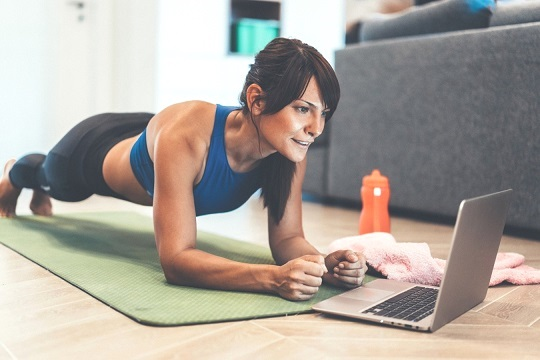 КНИЖНЫЙ  МАГАЗИН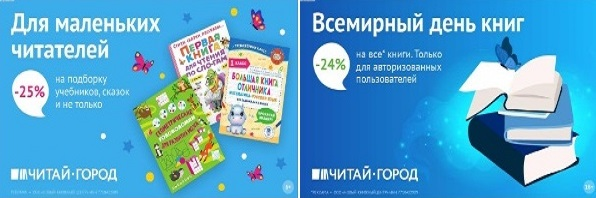 ТОВАРЫ для ХУДОЖНИКОВ и ДИЗАЙНЕРОВ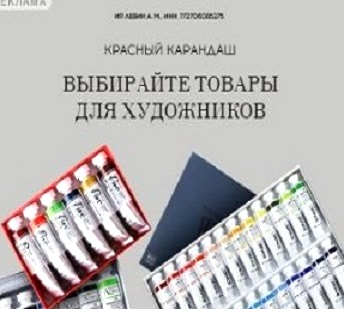 АУДИОЛЕКЦИИ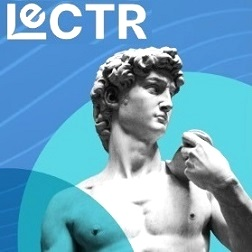 IT-специалисты: ПОВЫШЕНИЕ КВАЛИФИКАЦИИ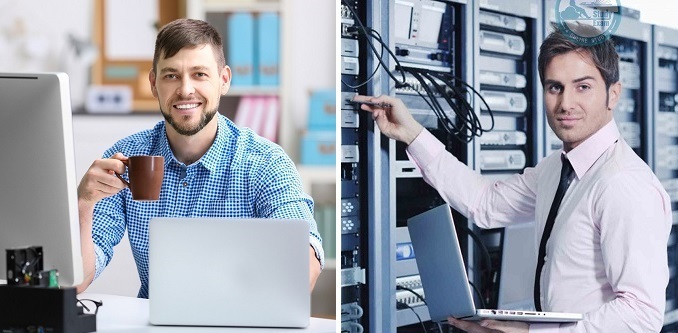 